                                                                    Montevideo, 6 de agosto 2020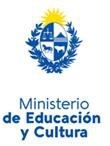 COMPRAS- DIRECCION NACIONAL DE CULTURASe Aclara, que quedan sin efecto las visitas a los locales de Sistema Nacional de Museos, Canelones 968 y Urbano Espacio Cultural, Paraguay 1190.